King Street Primary & Pre - SchoolHigh Grange Road SpennymoorCounty DurhamDL166RA                                                                                                                                         Telephone: (01388) 8160781 Email: kingstreet@durhamlearning.net         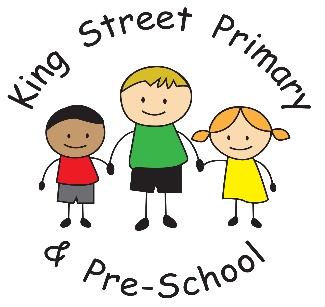 31st March 2023Dear Parents /Carers,What a lovely way to end the term! It was good to see so many families attend church this morning, our children love to perform to an audience and their faces light up when they see someone they know watching them. It was also lovely to meet Dan, the student priest, who will be working alongside Father John for the next few weeks. Our Easter craft event was also very popular and the children have left school with some fantastic creations from bonnets to egg designs, bunting and cards. Thank you to everyone who was able to attend and help make it special for the children. Today is the last day of our Spring term and we hope that all of our families can take some well-earned time to rest and recuperate and make some wonderful memories together. There are many clubs that are running over the break and we would urge you to look on the Durham County Council website for more information. Durham County Council are offering free swimming for under 19s as part of the Fun and Food activity programme. Children and young people can enjoy free fun, inflatable and general swim sessions with a healthy snack. Families can find out more by visiting www.durham.gov.uk/freeswimming or calling into their local leisure centre.The following community events are also available for children to participate in:Good Friday 1:30pm  Easter garden Building with Hot Cross buns- St Andrew’s ChurchEaster Sunday 9am - Easter Mass followed by a free Easter Egg Hunt Easter Sunday 9am- Easter Egg Hunt at Spennymoor Town FC (charges apply) Easter Sunday - Decorate an egg competition at Spennymoor Town FC (entries must be submitted by 10:30am)Adult outdoor/well-being sessionsAfter Easter we are hoping to begin our adult well being sessions where the adults of our families can enjoy some time outside, led by qualified instructors with all transport and equipment provided. The current plan is to take those who want to join to Hamsterley Forest for a meet and greet session (with tea and cake!) on Friday 28th April. This would be a 9am collection from school and arrive back at school for 12:30am. At this session you spend time getting to know the others in your group (maximum of 14 adults) and will plan the future sessions together. You will get to meet Mark Fletcher who is the owner of Endless Adventure and he promises that you will leave the session having had a wonderful time with any nerves you had, completely gone! The sessions are aimed at everyone. No experience is required and no specialist clothing is required- just something you are comfortable in. We all know just how much our children love their outdoor Education sessions and would really like our adults in the community to enjoy it too. If you would like a place (more than one adult per family can go), please email school kingstreet@durhamlearning.co.uk to request a place. We already have some names on our list and we are limited to a maximum of 14. Hopefully the weather will be lovely by the end of April and it will be a lovely way to spend a day. Whilst the activities for future sessions will be decided upon and planned together at the 1st session the dates for the sessions are as follows: 28th April, 5th May, 12th May, 19th May, 9th June, 16th June, 23rd June 30th June. We do hope that many of you can make it- nature is a great way to look after our well being. I hope you all have a lovely break and we look forward to seeing you all again on Monday 17th April. Yours SincerelyJoanne BromleyHead Teacher